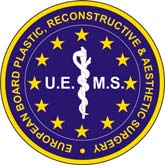 Meeting of UEMS Section of Plastic, Reconstructive and Aesthetic Surgery andEuropean Board of Plastic, Reconstructive and Aesthetic Surgery (EBOPRAS)General Assembly, 23 april 2023, hybridmöte, via Zoom samt ca 15 deltagare i Wien.Mötet öppnades av sekr för UEMS Section of Plastic, Reconstructive and Aesthetic Surgery (PRAS) och EBOPRAS, Radu Olariu med en tyst minut för kollegan Andrej Banic, som tidigare under året avlidit efter en tids sjukdom. Alla hälsades välkomna och nya delegater, bl a Emma Hansson presenterade sig. Protokoll från föregående möte godkänns. Vi informeras om vikten av att alla engagerar sig i kommittéer. Rapport från UEMS Section PRAS President Outi Kaarela som återigen tryckte på vikten att delegaterna uppfyller sina åtaganden. Delegater nomineras av respektive lands Medicinska Förening/Förbund. Som nationell delegat förväntas man:# delta aktivt och engagera sig i de olika kommittéer som finns inom EBOPRAS/sect PRAS UEMS.# om man uteblir 3 gånger behöver man ha en ersättare (eftersom mötena framgent kommer vara hybridmöten, disk ännu strängare krav på mötesdeltagande)# signera vid ansökan att sitta EBOPRAS examen# ha info om aktuell mailadress till sitt lands kassörVidare har flera specialiteters ETR bedömts i relation till vår specialitet.Man arbetar med kvalitesindikatorer (i advisory board grouping II (till vilken plastik tillhör) till vår egen.Vi är involverade i flera MJC, bl a MJC Head&Neck surgery, MJC Womens health och bör nu engagera oss i MJC Breast Care. Viktigt att plastikkirurgin finns representerad där. UEMS Section PRAS Kassör Matthias Rab redovisade ekonomin. Det har varit svårt att komma i kontakt med respektive lands kassörer. Man planerar att uppdatera hemsidan, vilket blir kostsamt. Förslag att avgiften 2023 blir fortsatt € 5/aktiv medlem.EBOPRAS Sekreteraren för EBOPRAS Teresa Nunez-Villaveiran var inte på plats.EBOPRAS President Cenk Demirdöver var sjuk.EBOPRAS kassör Paul Werker redovisade ekonomin kring examinationerna. Utbildningskommitténs ordf Tim Goodacre som lett arbetet kring ETR ser problematiskt att ETR för MaxFacs är mycket omfattande på över 200 sidor och disk förs hur plastik ska forma vår kommande ETR i rel till det.Ackrediteringskommitténs ordf Aurelio Portincasa meddelar att det inkommit en förfrågan från Padua. Examinationskommitténs ordf Joe Briffa rapporterar att MCQ examina januari 2023 hade 67% godkända samt 78% godkända vid muntliga examina april 2023.Planerade examina; 26/8 för MCQ online samt 11/11 för muntlig examen i Milano. Nästa general assembly planeras 2023-11-12 i Milano (hybrid).//Åsa Edsander-Nord, nationell delegat 				 